    桃園市進出口商業同業公會 函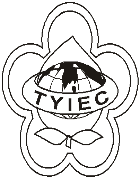          Taoyuan Importers & Exporters Chamber of Commerce桃園市桃園區中正路1249號5樓之4           TEL:886-3-316-4346   886-3-325-3781   FAX:886-3-355-9651ie325@ms19.hinet.net     www.taoyuanproduct.org受 文 者: 各相關會員發文日期：中華民國110年11月25日發文字號：桃貿豐字第110414號附    件：主   旨：為推動台日醫療器材共同合作，衛生福利部食品藥物管理署公布「Position Paper for better understanding on product registration framework for Medical Device between Japan and Taiwan」，及「Q&A for Product Registration Process for Medical Device in Taiwan and Japan」，合作立場及查驗登記問答集內容，請至衛生福利部食品藥物管理署全球資訊網站(http://www.fda.gov.tw/)(首頁>業務專區>醫療器材>最新消息)下載，請查照。說   明：        依據衛生福利部食品藥物管理署110年11月19日FDA器字第1101612718號函辦理。理事長  簡 文 豐